Entry for  Jaquipedia, the CV-S Global History Encyclopedia 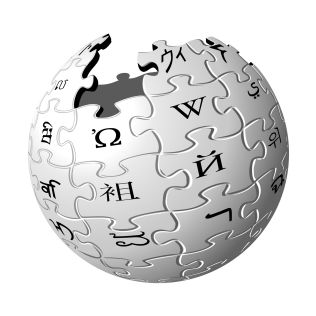 by ___________________________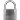 Birth, Education and Early LifeMajor protest(s) against the ChurchContribution to the ReformationTimeline (2 Parts)MapFamous quotesResources____________________ (Name)____________________ (Name)Photo Credit:Photo Credit:Born:Died:Occupation (s):Notable work(s):Spouse(s):Child (ren):Era:Reformation